Министерство образования Республики БеларусьУчреждение образования«Витебский государственный технологический университет»«Политика поддержки семьи как стратегия профилактики социального сиротства. Раннее выявление семейного неблагополучия. Правовые аспекты защиты прав и законных интересов детей-сирот, детей, оставшихся без попечения родителей, молодых семей, лиц, имеющих инвалидность»Информационные материалы для проведения информационных часов в студенческих группахОктябрь 2020Тезис «Крепкая семья – сильное государство» традиционно является одной из стратегических основ, консолидирующих белорусское общество.В Республике Беларусь поддержка семей направлена на создание государством необходимых и благоприятных возможностей для рождения, выживания и защиты детей, их полноценного развития, а также реализации семьей своих функций.Система государственной поддержки семей, воспитывающих детей включает:1. Государственные пособия семьям, воспитывающимдетей2. Программу семейного капитала3. Государственную адресную социальную помощь4. Поддержку при строительстве (реконструкции) жилья5. Поддержку в системе образования6. Поддержку в системе здравоохранения7. Социальное обслуживание семей с детьми8. Трудовые, налоговые и пенсионные гарантииЗаконодательством Беларуси обеспечивается действенность системы социальной защиты матери и ребенка, которая включает экономические, социальные, трудовые гарантии и права, создает конкретные условия для их реализации. Для семей, воспитывающих детей, предусмотрены 11 видов государственных пособий, относимых к трем основным группам: по материнству, семейные и по временной нетрудоспособности по уходу за детьми. Самое значимое из них – пособие по уходу за ребенком в возрасте          до 3-х лет. Оно установлено на уровне 35–40%  среднего заработка по стране, причем для всех получателей независимо от того, застрахованы они или нет. Не менее значительны и размеры единовременных пособий при рождении ребенка.В нашей стране введена дополнительная мера поддержки многодетных семей – «семейный капитал» в размере 10 тыс. долларов США (22500 белорусских рублей) при рождении (усыновлении) третьего или последующих детей.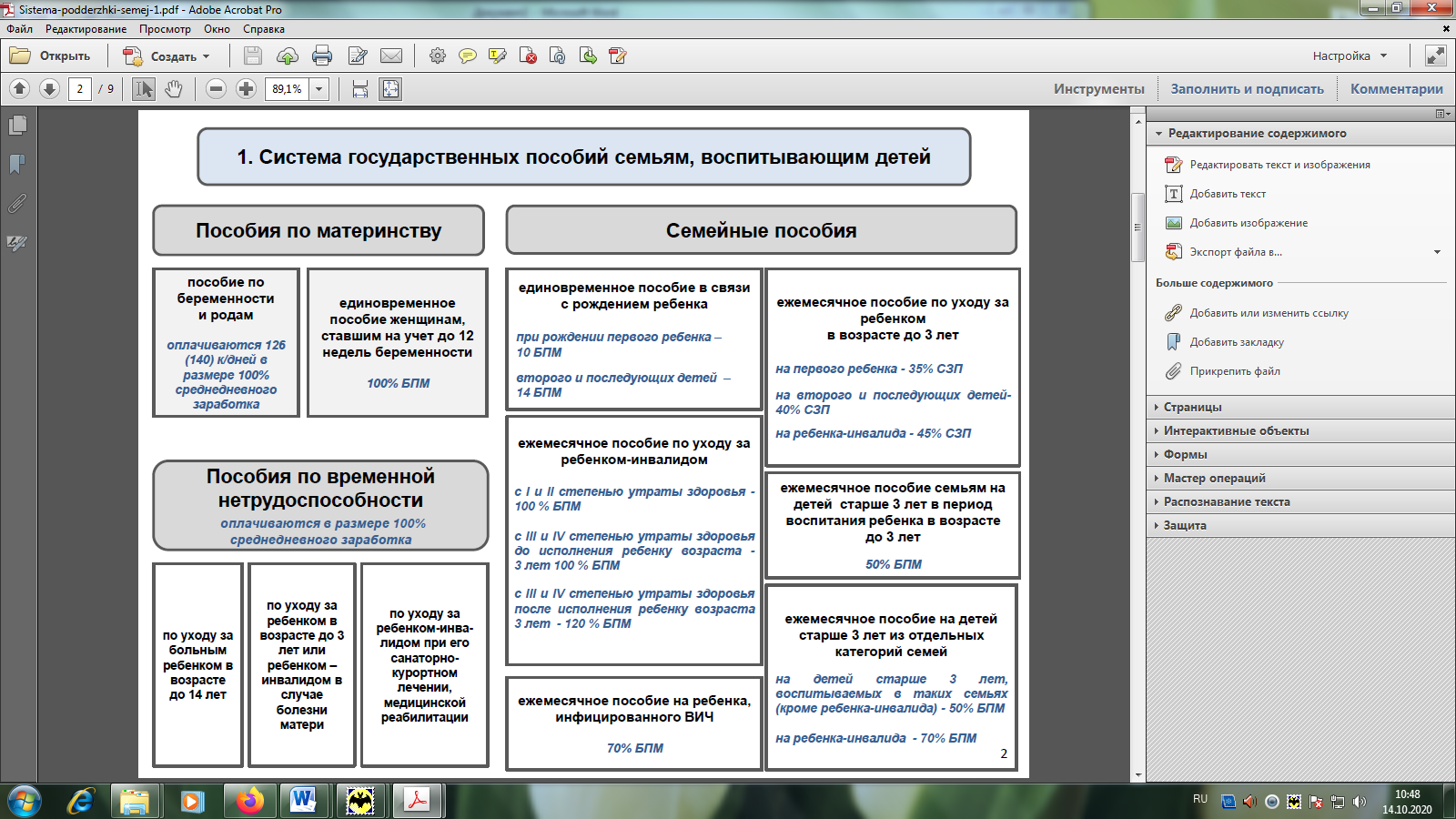 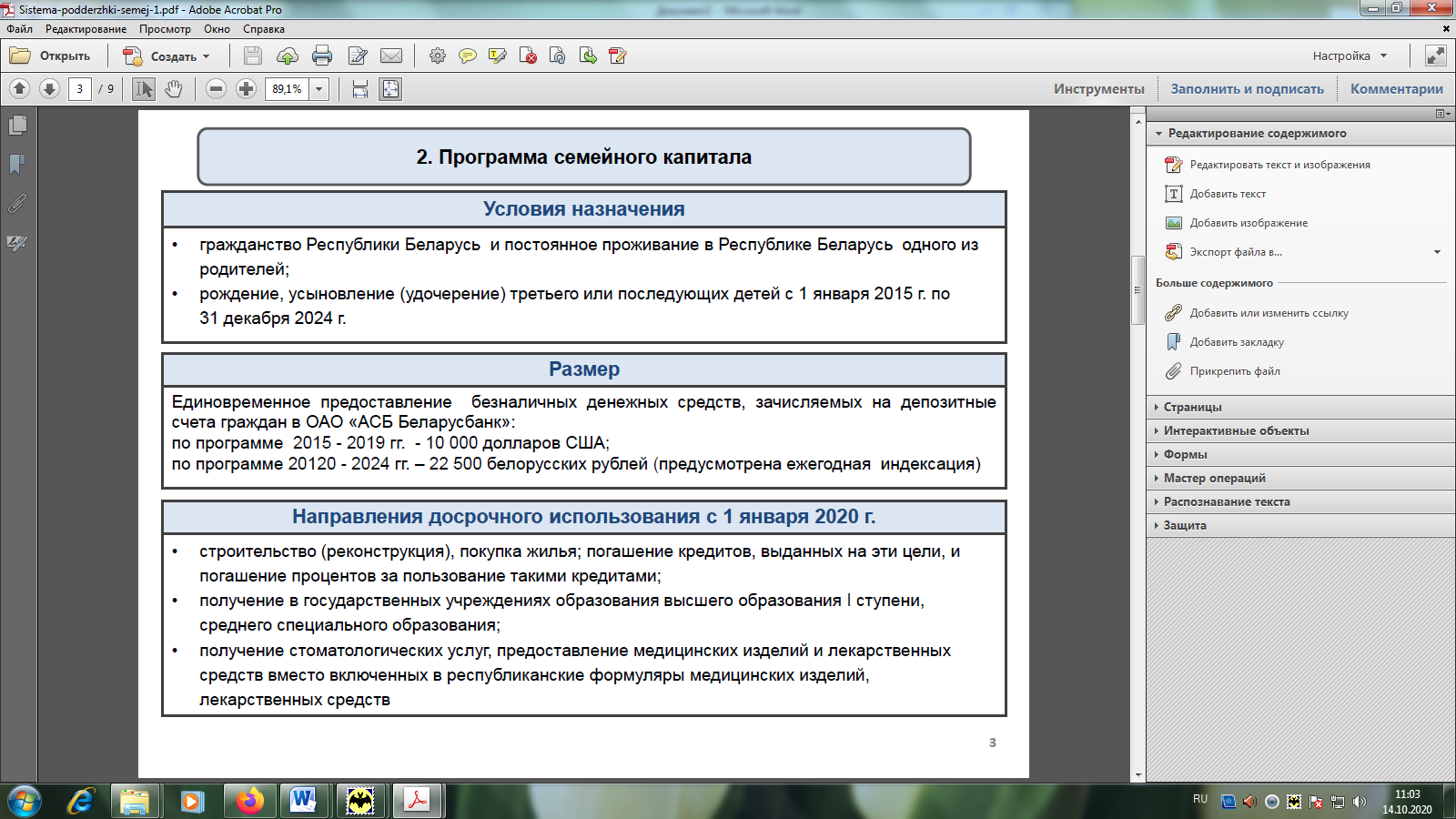 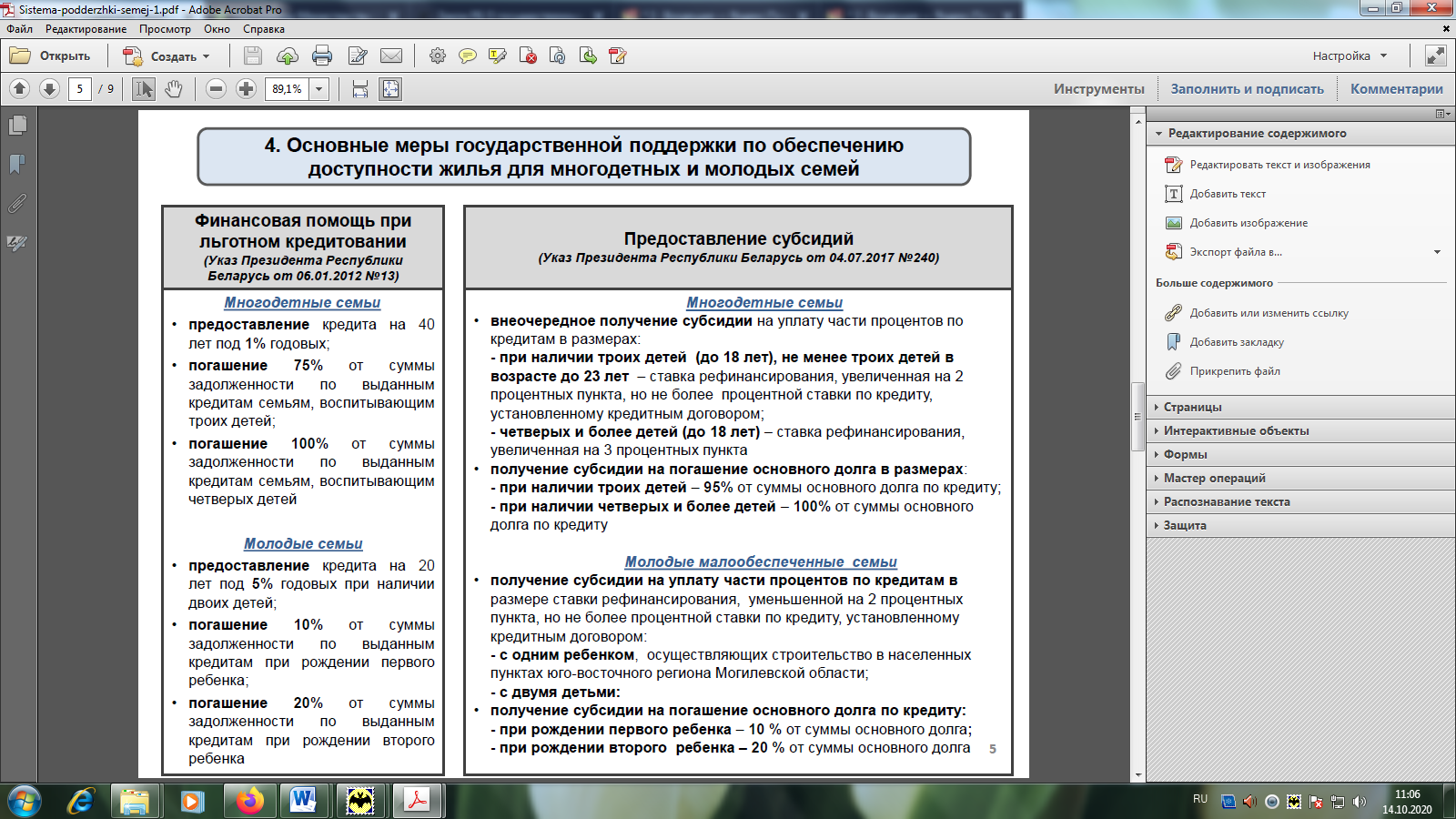 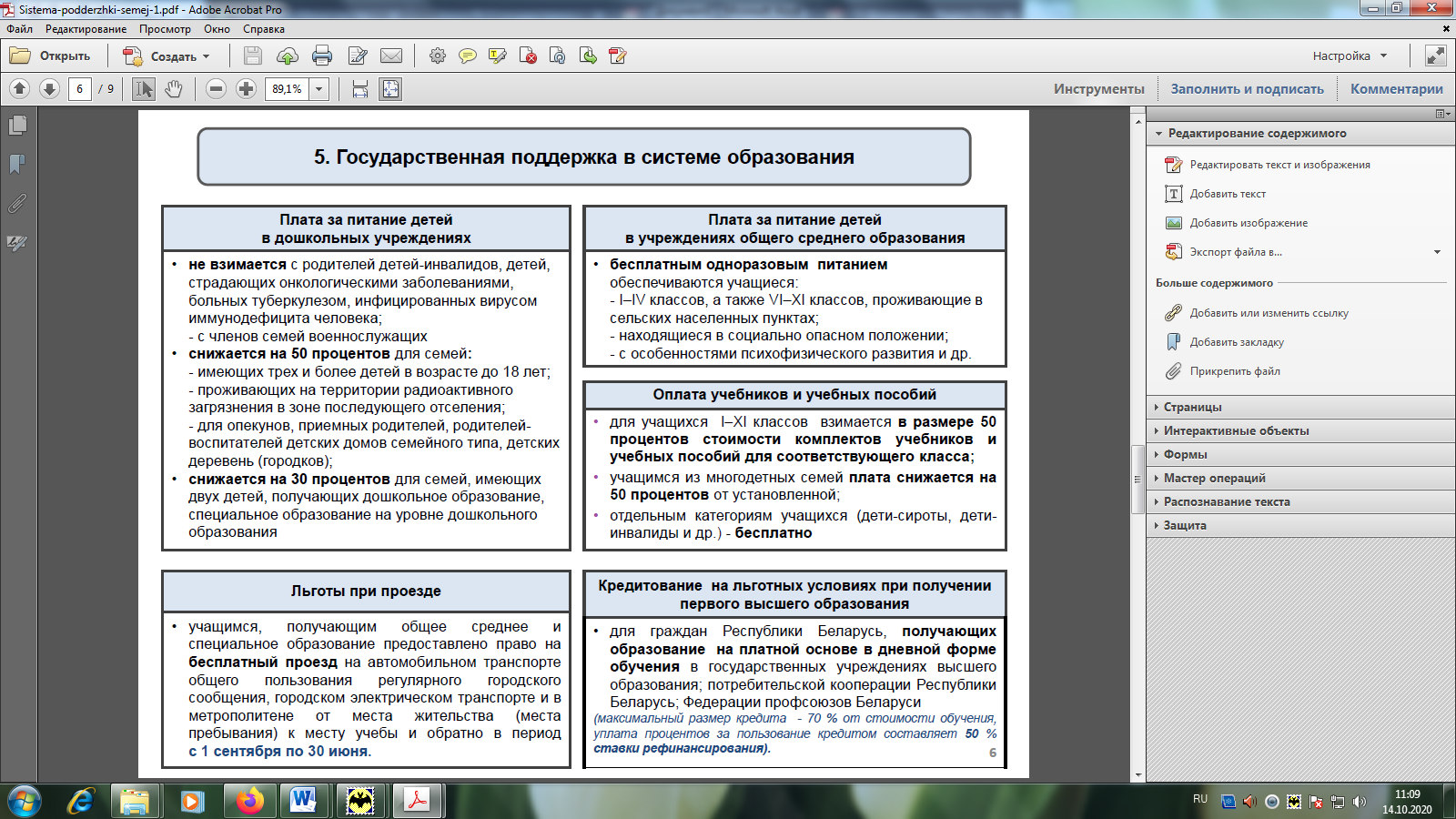 В Республике Беларусь значительное внимание уделяется поддержке социально уязвимых групп молодежи. Инвалидам гарантирована социальная поддержка со стороны государства в виде денежных выплат (пенсий, пособий), обеспечения техническими средствами социальной реабилитации, включая кресла-коляски, протезно-ортопедические изделия, а также путем оказания социальных услуг и услуг жилищно-бытового обслуживания. 	Молодым инвалидам в стационарных учреждениях социального обслуживания предоставляется необходимый комплекс услуг, обеспечивается безопасное проживание, создаются бытовые условия, приближенные к домашним.	В стране создана система ранней профилактики социального сиротства, позволяющая сохранить семью для ребенка. Работа по признанию детей, находящихся в социально опасном положении и нуждающихся в государственной защите, ведется в тесном межведомственном взаимодействии.В результате оказания помощи детям из «трудных» семей на этапе социально опасного положения более 70% детей ежегодно снимаются с учета в связи с нормализацией ситуации в семье, 57% детей из числа отобранных у родителей по решениям комиссий по делам несовершеннолетних возвращаются в семьи.Вместе с тем в случаях уклонения родителей от выполнения обязанностей по воспитанию детей или злоупотребления своими родительскими правами применяется крайняя мера – лишение родительских прав. При этом такие родители возмещают расходы, затраченные государством на содержание их детей, дети в таких случаях получают статус оставшихся без попечения родителей, детей-сирот.	В законе Республики Беларусь «О гарантиях по социальной защите детей-сирот, детей, оставшихся без попечения родителей, а также лиц из числа детей-сирот и детей, оставшихся без попечения родителей» приведены основные термины и их определения, применяемые для реализации государственной политики социальной поддержки.Дети-сироты – лица в возрасте до 18 лет, у которых умерли оба или единственный родитель;Дети, оставшиеся без попечения родителей, – лица в возрасте до 18 лет, которые остались без попечения единственного или обоих родителей вследствие лишения родителей родительских прав, болезни родителей и др.Лица из числа детей-сирот и детей, оставшихся без попечения родителей, – лица в возрасте от 18 до 23 лет, имевшие к моменту достижения ими возраста 18 лет статус детей-сирот или статус детей, оставшихся без попечения родителей, либо основания для его приобретения и впоследствии не утратившие эти основания.Во время обучения в государственных учреждениях образования на дневной форме тебе будет представлено государственное обеспечение (комплекс установленных государством мер, направленных на материальную поддержку).Государственное обеспечение определяется постановлением Совета Министров Республики Беларусь №840 от 06.07.2006 г. (с изменениями и дополнениями).Студентам дневной формы обучения государственное обеспечение предоставляется со дня зачисления в учебное заведение, но не ранее дня прекращения государственного обеспечения в детских интернатных учреждениях, опекунских семьях, приемных семьях, детских домах семейного типа. Государственное обеспечение предоставляется независимо от получения студентами пенсий и пособий.   Государственное обеспечение сохраняется при вступлении в брак, при предоставлении отпусков (по медицинским показаниям, в связи с призывом на службу в резерве или по иным уважительным причинам – не более одного календарного года). Государственное обеспечение студентки в случае рождения ею ребенка сохраняется на период, установленный листком нетрудоспособности по беременности и родам, и в период отпуска по уходу за ребенком до достижения им возраста трех лет – до достижения ребенком возраста одного года.   В случае обеспечения студентов, имеющих данный статус, бесплатной путевкой в санаторно-курортную или оздоровительную организацию, денежная компенсация стоимости питания не выплачивается за весь срок пребывания в названной организации. Студентам, утратившим право на получение государственного обеспечения в связи с достижением 23-летнего возраста, выплачивается ежемесячная материальная помощь до окончания срока обучения.В случае утраты по результатам экзаменационной сессии права на получение учебной стипендии назначается социальная стипендия.   Места в общежитии университета студентам, имеющим данный статус, предоставляется без взимания платы за проживание. Студенты, зачисленные на полное государственное обеспечение, обеспечиваются единым билетом, дающим право бесплатного посещения театров, выставок, музеев, спортивных сооружений и детям до 18 лет – бесплатного проезда в общественном городском (пригородном) транспорте (Положением «О порядке выдачи единого билета, условиях и сроках пользования», утвержденным постановлением Совета Министров Республики Беларусь от 14.07.2006 г. № 748).Выплата государственного обеспечения прекращается при достижении студентом 23-летнего возраста.Детям-сиротам, детям, оставшимся без попечения родителей, и лицам из их числа, прекратившим обучение на дневной форме получения образования в связи с окончанием университета или по иным причинам, в течение 12 месяцев после отчисления выплачивается денежная компенсация на приобретение одежды, обуви, мягкого инвентаря и оборудования. Данное денежное пособие выплачивается только после предоставления в университет справки о трудоустройстве (регистрации в органах по труду, занятости и социальной защите) и иных документов в случаях, предусмотренных законодательством. В соответствии с Законом Республики Беларусь «О пенсионном обеспечении» студентам, находящимся на государственном обеспечении на дневной форме обучения, выплачивается 50% назначенной пенсии по потере кормильца до достижения ими возраста 23 лет, 10 % иных видов назначенной пенсии. Пенсии выплачиваются через банки на их лицевые счета, а лицам из числа детей-сирот и детей, оставшихся без попечения родителей, – по их выбору через организации почтовой связи, банки.Льготы, связанные с прохождением воинской службы предоставляются согласно Закону Республики Беларусь «О воинской обязанности и воинской службе». Гарантии права на жилище осуществляются в соответствии с Указами Президента Республики Беларусь (№ 185 от 14.04.2000; № 565 от 29.11.2005; № 378 от 09.08.2007; № 413 от 07.09.2007; № 4382 от 28.01.2008; № 292 от 03.07.2008). Вышеуказанной категории студентов предоставляется право на жилье по месту первоначального приобретения статуса, либо по месту предоставления им первого рабочего места. Нормативно-правовые акты определяют механизм реализации:- права пользования ранее занимаемым жилым помещением;- права постановки на учет нуждающихся в улучшении жилищных условий и получения жилья;- права на льготное кредитование, безвозмездное субсидирование и иные формы государственной поддержки.Информация заимствована с сайта Министерства труда и социальной защиты Республики Беларусь (режим доступа: http://mintrud.gov.by/system/extensions/spaw/uploads/files/Sistema-podderzhki-semej-1.pdf)Информацию подготовила:  Власенко Ю. М. педагог социальныйРекомендовано на заседании научно-методического центра по идеологической и воспитательной работе   (протокол № 2 от 12.10.2020).